РОЗПОРЯДЖЕННЯ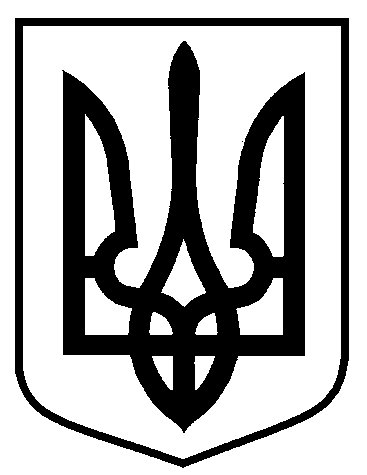 МІСЬКОГО ГОЛОВИм. СумиЗ метою необхідності забезпечення представництва інтересів комунального підприємства «Міськводоканал» Сумської міської ради, що потребує внесення до Єдиного державного реєстру юридичних осіб, фізичних осіб - підприємців та громадських формувань відповідної інформації відносно посадових осіб комунального підприємства «Міськводоканал» Сумської міської ради, керуючись статтею 17, пунктом 20 частини четвертої статті 42 Закону України «Про місцеве самоврядування в Україні»:1. Уповноважити посадову особу комунального підприємства «Міськводоканал» Сумської міської ради - головного інженера Жукова Олексія Миколайовича вчиняти юридичні дії від імені комунального підприємства «Міськводоканал» Сумської міської ради без довіреності, а саме: підписувати договори та додаткові угоди про надання послуг з централізованого водопостачання та централізованого водовідведення та всі інші документи, пов’язані з їх виконанням (протоколи, листи, акти, претензії, вимоги, запити, попередження, тощо) з усіма установами, підприємствами, організаціями, об’єднаннями громадян незалежно від їх форм власності та підпорядкування, перед  фізичними особами, згідно Додатку.2. Виключити посадову особу комунального підприємства «Міськводоканал» Сумської міської ради - Тисівського Йосипа Васильовича з осіб, які мають право вчиняти юридичні дії від імені комунального підприємства «Міськводоканал» Сумської міської ради без довіреності.3. Персональні дані осіб, які містяться у Додатку до цього рішення  оприлюднюються на веб-сайті Сумської міської ради в обмеженому вигляді (прізвище, ім’я, по батькові та назва посади).4. Контроль за виконанням даного розпорядження покласти на заступника міського голови згідно розподілу обов’язків.Міський голова                                                       Олександр ЛИСЕНКОСагач А.Г. 700-181Директор КП «Міськводоканал»Сумської міської ради				                       				Анатолій САГАЧвід  09.06.2023  № 192-РПро уповноваження посадової особи комунального підприємства «Міськводоканал» Сумської міської ради щодо підпису документів                                                                                                                                                                                                                            Додаток                                                                                                                                               до розпорядження міського голови                                                                                                                                              від   09.06.2023  № 192-Р                                                                                                                                                                                                                           Додаток                                                                                                                                               до розпорядження міського голови                                                                                                                                              від   09.06.2023  № 192-Р                                                                                                                                                                                                                           Додаток                                                                                                                                               до розпорядження міського голови                                                                                                                                              від   09.06.2023  № 192-Р                                                                                                                                                                                                                           Додаток                                                                                                                                               до розпорядження міського голови                                                                                                                                              від   09.06.2023  № 192-Р                                                                                                                                                                                                                           Додаток                                                                                                                                               до розпорядження міського голови                                                                                                                                              від   09.06.2023  № 192-Р                                                                                                                                                                                                                           Додаток                                                                                                                                               до розпорядження міського голови                                                                                                                                              від   09.06.2023  № 192-Р                                                                                                                                                                                                                           Додаток                                                                                                                                               до розпорядження міського голови                                                                                                                                              від   09.06.2023  № 192-Р№П.І.ППОСАДАПАСПОРТНІДАННІДата народженняРНОКПППОВНОВАЖЕННЯКП  «Міськводоканал» Сумської міської радиКП  «Міськводоканал» Сумської міської радиКП  «Міськводоканал» Сумської міської радиКП  «Міськводоканал» Сумської міської радиКП  «Міськводоканал» Сумської міської радиКП  «Міськводоканал» Сумської міської радиКП  «Міськводоканал» Сумської міської ради1.Жуков Олексій МиколайовичГоловний інженер КП  «Міськводоканал» Сумської міської ради*****************************Вчиняти дії від імені юридичної особи, у тому числі підписувати договори та додаткові угоди про надання послуг з централізованого водопостачання та централізованого водовідведення та всі інші документи, пов’язані з їх виконанням (протоколи, листи, акти, претензії, вимоги, запити, попередження, тощо) з усіма установами, підприємствами, організаціями, об’єднаннями громадян незалежно від їх форм власності та підпорядкування, перед  фізичними особами, без окремого доручення, з правом посвідчення копій документів.